Тема урока: Решение задач на нахождение молекулярной формулы органических веществ по массовым  долям и относительной плотности газов.Умение решать химические задачи – важная составляющая знаний по предмету. Один из типов задач в курсе 10 класса – это задачи на нахождение молекулярной формулы органических веществ по массовым долям и относительной плотности газов. Подобные задания входят в ЕГЭ.Например: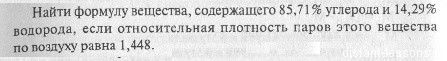 Относительная плотность вещества  – отношение плотности вещества Б к плотности вещества А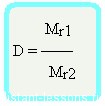  Относительная плотность  — величина безразмернаяФормула достаточно простая, и из нее вытекает другая формула —Формула молярной массы вещества Mr1 = D•Mr2Если дана относительная плотность паров по водороду, то Mr (вещества)=Mr(H2)•D=2 г\моль • D;если дана относительная плотность по воздуху, то Mr (вещества)=Mr(воздуха)•D=29 г\моль • D (обратите внимание, Mr(воздуха) принята равной 29 г\моль); и т.д.В условии задачи может быть полная формулировка — «относительная плотность (паров)…», а может быть просто «плотность вещества по…» Пример:Выведите формулу вещества, содержащего 82,75% углерода  и 17,25 % водорода. Относительная плотность паров этого вещества по воздуху равна 2.Дано:ω(C) = 82,75%
ω(H) = 17,25%
D(возд) = 2
______________Найти:СхНу
Mr(воздуха) = 29Решение:1. Применяем формулу (1)Mr(в-ва) = 29 * 2 =58 2.  Находим количество атомов С по формуле (2)n(С) =  = 43. Находим количество атомов  Н по формуле (2)n(Н) =  = 104. Вычисляем молярную массу С4Н10Мr(С4Н10) =12 * 4 + 1 * 10 = 585. Вычисленная молекулярная масса совпадает с (1), задача решена.Ответ: С4Н10Давайте решим нашу задачу:Дана плотность паров вещества по воздуху, значит, нам подходит формула  молярной массы вещества —Mr (вещества)=Mr(воздуха)•D=29 г\моль • DMr(вещества)=29 г\моль • 1.448 = 42 г\мольНам дан углеводород — СхHy, значит, мы можем найти Mr(Cx и Mr(Hy). Обратите внимание, именно молярные массы, т.к.у нас несколько атомов углерода и водорода.Для этого надо молярную массу вещества умножить на процентное содержание элемента:Mr(Cx)=Mr(вещества)•ωMr(Cx)= 42 г\моль · 0.8571=36 г\мольx=Mr(Cx)\Ar(C)=36 г\моль ÷ 12 г\моль =3.Точно  так же находим все данные для водорода:Mr(Hy)=Mr(вещества)•ωMr(Hy)= 42 г\моль · 0.1429=6 г\мольx=Mr(Hy)\Ar(H)=6 г\моль ÷ 1 г\моль =6.Искомое вещество — C3H6 — пропен.Еще раз повторим определение —Относительная плотность газа – это сравнение молярной или относительной молекулярной массы одного газа с аналогичным показателем другого газа.Самостоятельная работа. Задача 1.Массовая доля углерода в углеводороде составляет 83,33%. Плотность углеводорода по водороду равна 36.Определите формулу. (С₅Н₁₂)Задача 2.Определить формулу вещества, если оно содержит 84,21% С и 15,79% Н и имеет относительную плотность по воздуху, равную 3,93. (С₈Н₁₈) Задача 3. Определите молекулярную формулу углеводорода, если массовая доля углерода равна 85,75, а водорода –14,3%. Относительная плотность этого вещества по азоту примерно равна 2.На основании данных условия задания:1) произведите вычисления, необходимые для установления молекулярной формулы органического вещества;2) запишите молекулярную формулу органического вещества ;3) составьте возможную структурную формулу вещества , которая однозначно отражает порядок связи атомов в его молекуле;4) напишите уравнение реакции получения данного вещества взаимодействием соответствующего органического вещества с гидроксидом натрия. Дополнительное задание.Некоторое вещество имеет относительную плотность паров органического вещества по водороду 57. Массовая доля водорода равна 15,79%, углерода 83,33%.  Выведите молекулярную формулу углеводорода. Данное соединение имеет линейный углеродный скелет.